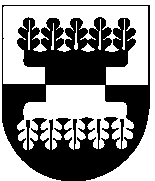 ŠILALĖS RAJONO SAVIVALDYBĖSMERASPOTVARKISDĖL ŠILALĖS RAJONO SAVIVALDYBĖS TARYBOS 40 POSĖDŽIO SUŠAUKIMO2017 m. gruodžio 20 d. Nr. T3-106ŠilalėVadovaudamasis Lietuvos Respublikos vietos savivaldos įstatymo 13 straipsnio 4 ir 6 dalimis, 20 straipsnio 2 dalies 1 punktu ir 4 dalimi,šaukiu 2017 m. gruodžio 28 d. 11.00 val. Tarybos posėdžių salėje Šilalės rajono savivaldybės tarybos 40-ąjį posėdį.Darbotvarkė:1. Dėl Šilalės rajono savivaldybės tarybos 2017 m. vasario 28 d. sprendimo Nr. T1-27 „Dėl Šilalės rajono savivaldybės 2017 metų biudžeto patvirtinimo“ pakeitimo.Pranešėja Danguolė Vėlavičiutė2. Dėl Šilalės rajono savivaldybės 2016 metų biudžeto vykdymo ataskaitų rinkinio tvirtinimo.Pranešėja Danguolė Vėlavičiutė3. Dėl Šilalės rajono savivaldybės 2018-2020 metų korupcijos prevencijos programos ir jos įgyvendinimo priemonių plano patvirtinimo.Pranešėjas Martynas Remeikis4. Dėl pritarimo bendradarbiavimui su Klaipėdos valstybine kolegija.Pranešėja Regina Kvederienė5. Dėl Susisiekimo komunikacijų ir jų inžinerinių tinklų statybos, rekonstravimo ir kapitalinio remonto Šilalės rajone, dalyvaujant fiziniams ir juridiniams asmenims, tvarkos aprašo patvirtinimo.Pranešėjas Faustas Sragauskas6. Dėl įsipareigojimo skirti finansavimą.Pranešėjas Faustas Sragauskas7. Dėl Šilalės miesto Dariaus ir Girėno – Pietinio Kelio gatvių kvartalo energinio efektyvumo didinimo programos patvirtinimo ir administratoriaus skyrimo.Pranešėjas Faustas Sragauskas8. Dėl Parko gatvės priskyrimo Šilalės rajono savivaldybės Bijotų seniūnijos Bijotų kaimui.Pranešėjas Faustas Sragauskas9. Dėl nekilnojamojo turto perdavimo Šilalės r. Žadeikių pagrindinei mokyklai.Pranešėja Reimunda KibelienėŠis potvarkis gali būti skundžiamas Lietuvos Respublikos administracinių bylų teisenos įstatymo nustatyta tvarka.MerasMerasJonas GudauskasJonas GudauskasSUDERINTAAdministracijos direktoriusRaimundas Vaitiekus2017-12-SUDERINTATeisės ir viešosios tvarkos    skyriaus kalbos tvarkytojaAldona Špečkauskienė2017-12-SUDERINTATeisės ir viešosios tvarkos    skyriaus kalbos tvarkytojaAldona Špečkauskienė2017-12- ParengėTarybos sekretorėVaida Girskienė2017-12-20 ParengėTarybos sekretorėVaida Girskienė2017-12-20